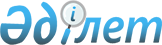 О внесении дополнений в постановление акимата Есильского района от 21 декабря 2007 года № 405 "Об утверждении стандарта оказания государственной услуги "Выдача справок о наличии подсобного хозяйства" государственными учреждениями аппаратами акимов сельских округов Есильского района Северо-Казахстанской области"
					
			Утративший силу
			
			
		
					Постановление акимата Есильского района Северо-Казахстанской области от 28 июля 2009 года N 178. Зарегистрировано Управлением юстиции Есильского района Северо-Казахстанской области 28 августа 2009 года N 13-6-121. Утратило силу - постановлением акимата Есильского района Северо-Казахстанской области от 17 ноября 2009 года N 287      Сноска. Утратило силу - постановлением акимата Есильского района Северо-Казахстанской области от 17.11.2009 N 287

      В соответствии со статьей 28 Закона Республики Казахстан «О нормативных правовых актах», в связи с постановлением Правительства Республики Казахстан от 16 марта 2009 года № 331 «О внесении изменений и дополнений в постановление Правительства Республики Казахстан от 30 июня 2007 года № 561» акимат района ПОСТАНОВЛЯЕТ:



      1. Внести в постановление акимата Есильского района от 21 декабря 2007 года № 405 «Об утверждении стандарта оказания государственной услуги «Выдача справок о наличии подсобного хозяйства» государственными учреждениями аппаратами акимов сельских округов Есильского района Северо-Казахстанской области» (зарегистрировано в Реестре государственной регистрации 25 января 2008 года № 13-6-71, опубликовано в газетах «Есіл таңы» от 8 августа 2008 года № 32 (111), «Ишим» от 23 мая 2008 года № 21 (8374) следующие дополнения:

      по тексту основного и производного акта после слов «справок о наличии» дополнить словом «личного».



      2. Настоящее постановление вводится в действие по истечении десяти календарных дней после первого официального опубликования.                                                     В. Бубенко
					© 2012. РГП на ПХВ «Институт законодательства и правовой информации Республики Казахстан» Министерства юстиции Республики Казахстан
				